КОМИССИЯ КРОСС-КАНТРИ РАЛЛИ МФР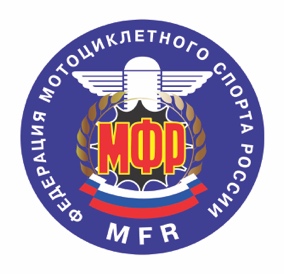 тел.: +7 (926) 900-88-12                                                                                 www.mfr-rr.ru; mfr-rr@yandex.ruРешение.В связи с большой протяженностью и сложностью спецучастков 1-го этапа Чемпионата России по кросс-кантри ралли «Золото Кагана» (Астраханская область), присвоить соревнованию коэффициент 1,2.Председатель Комиссии кросс-кантри раллиСанакоев Р.Ф.05.03.2020